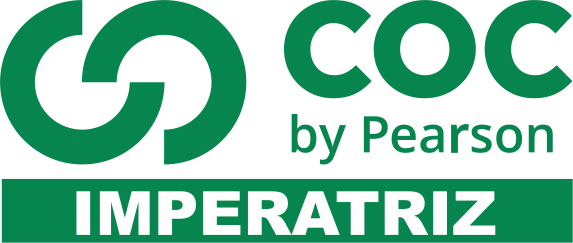 Read the dialogues and answer the questions.What Will The World Be Like in 50 Years? 19 Futuristic Predictions1. The world population will be over 9 billion. Disease will be more common, as everybody will be physically closer to everyone else, and chronic food shortages may be the norm (although this has been debated).2.We'll also have to start cutting down on our energy consumption: If humankind continues to use energy at the rate it does now, and population growth follows expected trends, we will need the equivalent of three earths to support ourselves by 2050. Which is, obviously, impossible.3. As far as global warming goes, the Dead Sea will be almost completely dried up, nearly half of the Amazon rainforest will have been deforested, wildfires will spread like, umm, wildfire, and the polar ice caps will be only 60 percent the size they are now.4. Also, rising temperatures mean that heat stress will place a significant strain on human labor productivity.5. The majority of people will live in cities, which will be increasingly more integrated with nature and plants. It’ll be standard procedure for skyscrapers to have parks and sky gardens, for example, and buildings will be covered in vegetation designed to filter out pollutants and retain CO2.6. Wars will involve not only land and sea, but space. Moon bases will play a crucial role in global conflicts; because the moon is essentially a massive plot of undeveloped land over which nobody has legal ownership. These bases will serve both to defend against attacks from other nations and to launch offensives.1a According to the text, why will diseases be more commom?______________________________________________________________2a Where will the majority of people live, according to the text?______________________________________________________________3a Besides land and sea, what else will wars involve?______________________________________________________________Now answer the questions according to what you’ve learned in your classes.4a All the sentences below are in the future. They have the “TO BE GOING TO” structure. Rewrite the sentences using “WILL” structure.a) I am going to live in Ireland in 10 years.b) She is going to visit her mom next month.c) They are going to travel to Europe next year.d) We are going to ace this text.5a Answer the questions with YOUR PERSONAL information.a) What are you going to do after this test? ____________________________b) Will you travel in the end of the year? ______________________________c) What will you do when you grow up? _________________________________6a Change the sentences into the negative form.a) I will visit you tomorrow. ________________________ b) I am going to move to America. _________________________c) We are going to buy a house. _____________________d) He will change his name. ______________________7a Make questions to these answers.a) No, I am not going home now. _____________________________________b) Yes, she will visit me tomorrow. ___________________________________8a Unscramble the words in the sentences below.a) going to / Are / you / visit/ your / mom / ?b) He / buy / a / Will / house / ?c) What / do / Will / Tomorrow / ?d) going to / I / travel / am / to / Japan / .9ª – Joana is ___________________ tomorrow.a) going to restingb) going to restc) restd) go to reste) going resting10ª – Choose the best alternative to complete the sentence.Tomorrow, I am going to _________ out with my friend.a) celebrateb) visitc) hangd) travele) takeWhat is Inclusive Education?Inclusive education means that all students attend and are welcomed by their neighbourhood schools in age-appropriate, regular classes and are supported to learn, contribute and participate in all aspects of the life of the school.Inclusive education is about how we develop and design our schools, classrooms, programs and activities so that all students learn and participate together.11. What does inclusive education mean?a) It means the heart of our communitiesb) It means that all students are welcomed c) It means community workd) None of the above.12. What is inclusive education about?a) Inclusive education is about the grades.b) Inclusive education is about the structure of the buildingc) Inclusive education is about how we develop and design our schoolsd) Not mentioned in the text.13 - Choose the best alternative. What are you going to do after school today?A) I am studying after school today.B) I studying after school today.C) I am going to study after school today.D) I studying after school.E) I am study after school. 14 - Maria is going to start hip-hop classes in March. She loves to dance. She is going to perform at school in December. She is very nervous!- When is Maria going to perform at school? A) in JanuaryB) in MarchC) in MayD) in AugustE) in December Read the text and answer the questions.Philadelphia vs. Pittsburgh: Which City Is Better?Flyers vs. Penguins. Cheesesteaks vs. pierogies. When it comes to Pennsylvania’s two largest cities, there’s no shortage of comparisons in the Philadelphia vs. Pittsburgh debate.In a state largely dominated by rural communities, Philadelphia and Pittsburgh both stand out as cultural and historic centers that are locally celebrated. But beyond that, they’re widely different. Philadelphia, with 1.6 million residents, is five times more populous and sits in an area that’s more than twice the size of Pittsburgh. Located on opposite sides of Pennsylvania, the contrasts in the cities, Philadelphia and Pittsburgh, are further highlighted in their nicknames, the City of Brotherly Love and Steel City, respectively.With so much history and pride, residents of each city have many reasons to proclaim theirs as the best. But what do the data say? In comparing these two cities, NerdWallet examined five metrics: quality of public education, employment opportunities, sports fandom, commuting patterns and nightlife.15. According to the text, which city is more populous?a) Philadelphia is more populous than Pittsburghb) Pittsburgh is less populous than  Philadelphiac) Philadelphia is as populous as Pittsburghd) They have the same population.16. What does Philadelphia and Pittsburgh stand out as?a) Philadelphia and Pittsburgh both stand out as historic colleges that are locally celebratedb) Philadelphia and Pittsburgh both stand out as cultural villages that are locally knownc) Philadelphia and Pittsburgh both stand out as cultural and historic centers that are locally celebratedd) Philadelphia and Pittsburgh both stand out as cultural and historic centers that are internationally celebrated17. Which city is known as City of Brotherly?a) Philadelphiab) Pittsburgh c) Pennsylvania d) None of the aboveLook at the pictures below and answer the questions about these two cities of Pensylvanya..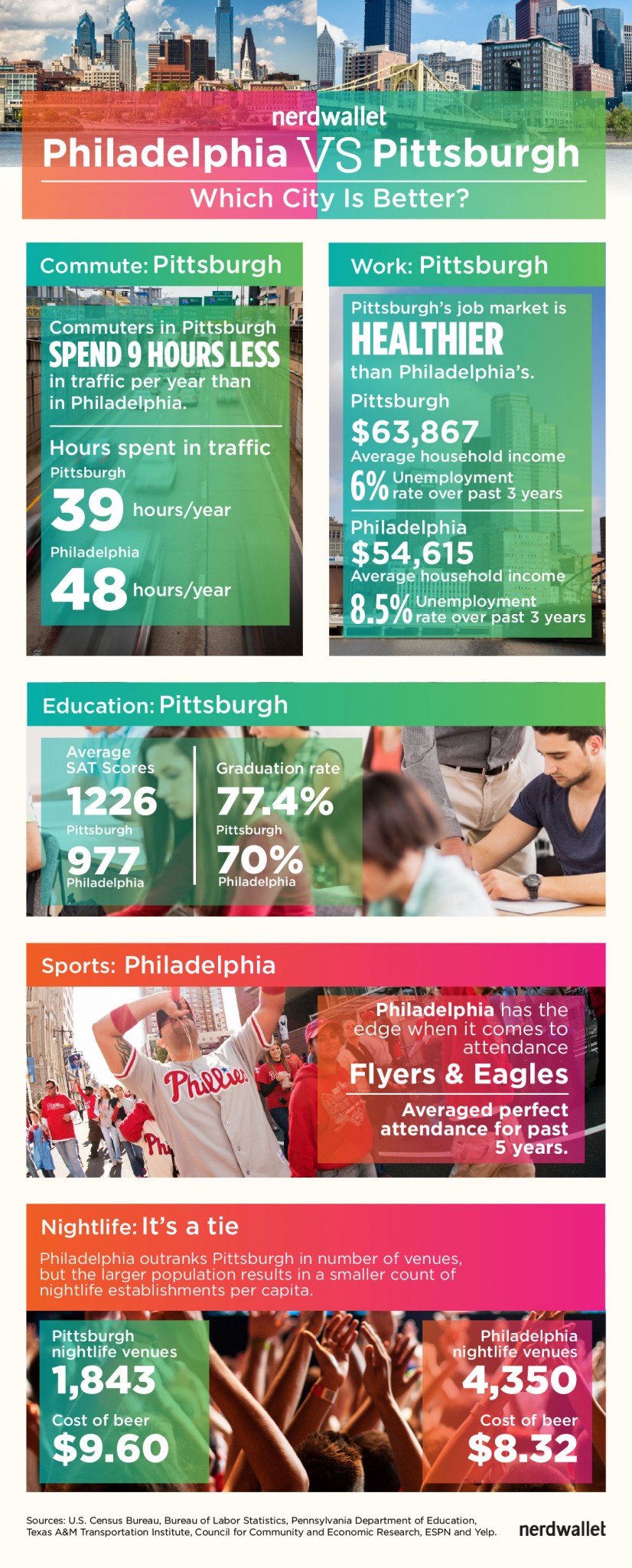 18. Which city do commuters spend more time in traffic per year?a) Commuters in Pittsburgh spend more time in traffic ithan in Philadelphia.b) Commuters in Philadelphia spend more time in traffic ithan in Pittsburgh.c) Commuters in Pittsburgh spend no time in traffic.d) Commuters in Pittsburgh spend no time in traffic.19. In Which city, the graduation rate is higher?a) Pittsburghb) Philadelphiac) There is no education in bothd) None of the aboveLook at the picture below and answer the questions.20. When it comes to night life, does Pittsburgh have more venues than Philadelphia? a) Yes, Pittsburgh has more venues than Philadelphia.b) No, Pittsburgh doesn’t have more venues than Philadelphia.c) This is not what the image reffers to.d) None of the above.21. According to the headline, when it comes to nightlife, IT’S A TIE. Using the COMPARATIVE OF EQUALITY, what is the best option to describe this situation.a) Philadelphia’s nightlife is as good as Pittisburgh’s.b) Philadelphia’s nightlife isn’t so good as Pittisburgh’s.c) Philadelphia’s nightlife is as good than Pittisburgh’s.d) Philadelphia’s nightlife is more good as Pittisburgh’s.22. Now, use the COMPARATICE OF INFERIORITY to complete the sentences.a) Julie / Organized / Maryb) Lucas / Tall / Leo23. Choose the best option to complete the text.a) Cold.b) Dangerous.c) Empty.d) Cheap.24. Choose the best option to complete the text.a) Cheap.b) Expensive.c) Ugly.d) Hot.